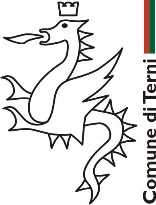 Al Sindaco del Comune di Terni
Palazzo Spada, piazza Ridolfi, 1 - 05100 Terni Oggetto: Richiesta di patrocinio/di utilizzo del logo comunale/di patrocinio e di utilizzo del logo comunale (cancellare le voci che non interessano)Il/la sottoscritto/a ____________________________________________________, in qualità di legale rappresentante del seguente soggetto organizzatore: 
______________________________________________________________________________________________sede legale in Provincia di _______________via/Piazza n. ____________________________________________________________________________________Tel. (obbligatorio) __________________________________Fax __________________________________________e-mail _________________________________________________________________________________________Recapito postale per comunicazioni (se diverso dalla sede legale) via/piazza n. 
_______________________________________________________________________________________chiede la concessione del patrocinio del Comune – dell’utilizzo del logo del Comune – del patrocinio e dell’utilizzo del logo del Comune  ( cancellare le voci che non interessano )per la seguente iniziativa _______________________________________________________________________________________________in programma il _____________________________________ a ___________________________________________Il/la sottoscritta fornisce di seguito informazioni in merito all’iniziativa promossa:
_______________________________________________________________________________________________Eventuali altri promotori __________________________________________________________________________Eventuali altri patrocini concessi o richiesti: ___________________________________________________________Breve descrizione
____________________________________________________________________________________________________________________________________________________________________________________________________________________________________________________________________________________________________________________________________________________________
Il/la sottoscritto/a si impegna a comunicare al Comune di Terni ogni eventuale variazione apportata all’iniziativa successivamente alla presentazione della presente richiesta (annullamento, cambio data e/o sede, partecipanti, ecc.). Il/la sottoscritto/a dichiara infine di essere a conoscenza del fatto che il Comune di Terni, ai sensi delle norme vigenti, si riserva di intraprendere ogni opportuna azione nelle sedi competenti a tutela del corretto utilizzo del patrocinio e/o del logo regionale eventualmente concessi. ________________,  Luogo e data 										 Firma 